       Poniedziałek                06.04.2020r.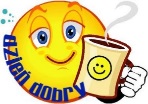  TEMAT :  RYSUJEMY Z NATURY. CO JEST WAŻNIEJSZE – OBSERWACJA RZECZYWISTOŚCI, INTERPRETOWANIE ŚWIATA PO SWOJEMU, CZY TEŻ INSPIROWANIE SIĘ NATURĄ?  ( ciąg dalszy poprzedniego tematu)Praca plastyczna :      ,, Martwa natura’’                                                                                                      ( kredki, mogą być pastele  lub kredki ołówkowe, format A4)Waszym zadaniem jest wykonanie pracy malując z natury czyli to co widzicie . Trzeba więc ustawić sobie np. na stole czy biurku dowolną martwą naturę  z przedmiotów znajdujących się w domu ( 4 czy 5 przedmiotów- może to być np. wazon, kubek, owoce czy to co macie na biurku , oczywiście ustawione  w jakąś kompozycję )  i narysowanie tego co widzicie.Prace plastyczne proszę wykonać w sposób realistyczny .Prace plastyczne proszę wykonać w sposób realistyczny.Wykonane prace można gromadzić w teczce i przynieść do sprawdzenia na pierwszą lekcję , gdy wrócimy do szkoły lub zrobić zdjęcie i przesłać na adres : t.orlinska@hotmail.com.plŻyczę twórczej pracy!!!